SCHEME FOR OBTAINING PERMISSION OFPHARMACY COUNCIL OF INDIA TO START PHARM.D. OR PHARM.D. AND PHARM.D.(POST BACCALUERATE) PROGRAMMEAll applications under this scheme be submitted to the Secretary, Pharmacy Council of India, before the prescribed date mentioned in the scheduleEligibility Criteria: The following organizations shall be eligible to apply in the SIF for permission to start the Pharm.D., programme/s namely: A State Government / Union Territory A University A Registered Society under the Societies Registration Act Qualifying Criteria: Conditions to be fullfilled by person, institution, society or University to qualify to apply to PCI for permission to start Pharm.D. programme/s: The consent of Affiliation for the proposed Pharm.D. programme/s by the applicant from a University. No admission shall be made by the applicant to the proposed Pharm.D. programme/s without prior permission of the PCI. The applicant shall provide necessary additional infrastructural facilities as prescribed by the PCI under “Appendix – B” of Pharm.D. regulations for the starting of Pharm.D. programme/s. Opening of the Pharm.D. programme/s in a hired or rented building shall not be permitted. The applicant should have been approved under section 12 of the Pharmacy Act 1948 for the conduct of B.Pharm course. The applicant shall provide 300 bed hospital facility as prescribed under regulation 2) of “Appendix – B” of Pharm.D. regulations. Signature of the Head of the Institution	Signature of the Inspectors13.  Form and Procedure:The applicant, subject to the fulfillment of above eligibility and qualifying criteria and also the requirements specified under the Pharm.D. regulations shall submit application in prescribed Standard Inspection Format (SIF) only, in triplicate to start the Pharm.D. programme/s to the Pharmacy Council of India. The SIF shall be submitted by the applicant either by Courier, Registered Post or in person to the Secretary, Pharmacy Council of India, New Delhi, along with a non-refundable application fee of Rs.2.00 lakhs in the form of Demand Draft in favour of „Pharmacy Council of India‟ payable at New Delhi. The said fee covers registration of application, technical scrutiny, contingent expenditure and two inspections. Beyond two inspections, the normal inspection fee prescribed by council will apply as prescribed under para 4 of this scheme. The schedule for receipt of applications for the starting of Pharm.D programme and processing of applications by the Pharmacy Council of India is given in the para 6 of this scheme. The applications received by the Pharmacy Council of India will be registered in the council office for scrutiny. Registration of application will only signify the acceptance of the application for scrutiny. Incomplete applications will be rejected summarily without refund of application fee. The applicant may apply a fresh within the stipulated time alongwith the non-refundable application fee. The Council will scrutinize the application in the first instance in terms of the feasibility of starting the proposed programme/s at the said institution. While evaluating the application, the council may seek clarification or additional information from the applicant as deemed necessary and carry out physical inspection to verify the information supplied by the applicant. After examining the application and after conducting necessary physical inspections, the Council office shall submit to the Central Council factual report stating that: The applicant fulfils the eligibility and qualifying criteria. The applicant has the necessary managerial and financial capabilities to establish the Pharm.D. programme. The applicant has a feasible and time bound programme for recruitment of faculty and staff as prescribed in the Pharm.D. regulations and that the necessary posts stand created. Signature of the Head of the Institution	Signature of the Inspectors2The applicant has appointed staff for 1st year of Pharm.D., & 4th year of Pharm.D. (Post bacculearte) programme. The applicant has not admitted students without prior permission of PCI. Deficiencies of any kind shall be pointed out indicating whether these are remediable or not. The Central Council may then permit/approve/reject the application for conduct of Pharm.D., Programme/s and accordingly issue letter in a time bound manner specifying annual targets to be achieved by the applicant during the following years, if permission/approval is granted. The recommendation of the Central Council shall be final. The permission to establish the Pharm.D., Programme will be given initially for a period of one year and will be renewed on yearly basis subject to verification of the achievements of annual targets. It is the responsibility of the institution to apply to the Pharmacy Council of India for purpose of renewal six month prior to the expiry of the initial permission. This process of renewal of permission will continue till such time the establishment of all infrastructural facilities and staff requirements prescribed in the Pharm.D. regulation are completed and approval under section 12 of the Pharmacy Act 1948 for the conduct of Pharm.D programme is granted to the institution. The Council may then extend the approval of Pharm.D., Programme under section 12 of Pharmacy Act 1948 conducted by the institution for a period 1/3/5 years as the case may be for which the institution shall apply to the Pharmacy Council of India six months prior to the expiry of approval held. The Council may obtain any other information from the institution as it deems necessary. Fee Structure: The fee structure prescribed for Pharm.D programme is as under - 3Reapplication : Wherever the Central Council has rejected the application of the applicant for the conduct of Pharm.D. programme/s the applicant may apply a fresh for the conduct of Pharm.D. programme/s in the ensuing year following the dates of submission etc., mentioned in the schedule under para 6 of this scheme. Schedule for submission of application and processing: Signature of the Head of the Institution	Signature of the Inspectors4PHARMACY COUNCIL OF INDIASTANDARD INSPECTION FORMPHARM.D PHARM.D. and PHARM.D (POST BACCALAUREATE) General Information pertaining to :-College and teaching hospital (Pharmacy Practice site) Courses of Study leading to :- Pharm D. course Name of Institution : ………………………………………………………………………. Place and Address : …………………………………………………………………………..Principal/DeanTel. No. Off. ……………………………Res.………………………Fax .…………………. Mobile No. : ………..……….…………………………………………………………….…… email : ………..……….…………………………………………………………….……………Name and address of Affiliating University : …………………………………………Date :	Signature of Dean/Principal-------------------------------------------------------------------------------------------------------------This form shall be precisely filled in, verified and signed by the Head/Principal, of the institution and forwarded in triplicate to the Secretary, Pharmacy Council of India. The entries should be as required under the PCI (Pharm.D.) regulations and norms.Signature of the Head of the Institution	Signature of the Inspectors5PHARMACY COUNCIL OF INDIAStandard Inspection Format (S.I.F) for - Pharm. D. Programmeor-	Pharm.D. and Pharm. D. (Post Baccalaureate) Programmes(To be filled and submitted to PCI by an organization seeking approval of the course/continuation of the approval)(SIF-D)PART – IA - GENERAL INFORMATIONA – I. 1Applicant is forPharm.D.                                                                   √Pharm.D. and Pharm.D. (Post Baccalaureate) (Tick the relevant Box)A – I .2Year of starting of the course                                                        2017-2018A – I .3Name of the Institution:                                                       Shadan Womens College of PharmacyComplete Postal address:                                                     6-2-980,  Khairatabad, Hyderabad-500004STD code                                                                             040                                                                     Telephone No.                                                                      23305545Fax No.                                                                                 66669915E-mail                                                                                   pharmacy.swcp@gmail.comA – I .4Status of the course conducting body: Government /   University / Autonomous / Aided / Private (Enclose      copy of Registration documents ofSociety/Trust)                                                                         SocietyA – I .5Name, address of the Society/Trust/ Management                    SHADAN EDUCATION SOCIETY                                              (attach documentary evidence)					6-2-978, KHAIRTABAD, HYD-04STD Code:                        					040Telephone No:  						66669914Fax No:   							66669915E-mail Web Site:                                                                      www.shadanwomenspharma.com           Signature of the Head of the Institution	Signature of the Inspectors6A – I .6Name, Designation and Address of person to be contactedName 								Shah Alam Rasool KhanDesignation 							CHAIRMANAddress 							6-2-978 Khairtabad, Hyderabad-500004.STD Code							040	Telephone No. 							Office 								66669913Residence 							66669913Mobile No. 							9848403300Fax No. 								66669915E-Mail								Shadan@hd1vsnl.netA – I .7Name and Address of the Head of the Institution		Dr M Sunitha								6-2-980, Khairtabad, Hyderabad-500004A – I .8Name of the Examining Authority				The RegistrarComplete Postal address:					Jawaharlal Nehru Technological University								Kukatpally, Hyderabad-085STD code:							040Fax No.								23158665E-mail								Pa2registrar@jntuh.ac.inWebsite							www.jntuh.ac.inSignature of the Head of the Institution	Signature of the Inspectors7Note: Enclose relevant documents A –I. 10Whether other Educational  Institutions/Courses are also being run by the Trust / Institution in theA – I. 10 aStatus of the Pharmacy Course:Independent Building	YesWing of another college			NoSeparate Campus			YesMulti Institutional Campus		NoAny Other, please specifyA – I. 10 bSTATUS OF APPLICATIONSignature of the Head of the Institution	Signature of the Inspectors8B - Details of the InstitutionB –I .1Name of the Principal/Head* Enclose Documents (write NA if not applicable)B –I .3Signature of the Head of the Institution	Signature of the Inspectors9C - FINANCIAL STATUS OF THE INSTITUTIONAudited financial Statement of Institute should be furnishedC –1.1 Resources and funding agencies (give complete list)Signature of the Head of the Institution	Signature of the Inspectors10PART- II PHYSICAL INFRASTRUCTURETotal Number of Class rooms available and number provided for Pharm. D. or Pharm.D. and Pharm. D. (Post Baccalaureate) ProgrammeLaboratory requirement for both Pharm. D. or Pharm.D. and Pharm.D. (Post Baccalaureate) Programme* * Yearwise requirement will be considered.Signature of the Head of the Institution	Signature of the Inspectors11The Institutions will not be permitted to run the above course in rented/leased building. All the Laboratories should be well lit & ventilated All Laboratories should be provided with basic amenities and services like exhaust fans and fuming chamber to reduce the pollution wherever necessary. All the laboratories should be provided with safety measures like fire safety, chemical exposure safety and bio safety. The workbenches should be smooth and easily cleanable preferably made of non-absorbent material. The water taps should be non-leaking and directly installed on sinks Drainage should be efficient. Balance room should be attached to the concerned laboratories. 4. Administration Area:Signature of the Head of the Institution	Signature of the Inspectors12Staff Facilities: Museum, Library, Animal House [should have approval of the Committee for the Purpose of Control and Supervision of Experiments on Animals (CPCSEA)] and other Facilities: 138. Computer and other Facilities:10. A. Library books and periodicalsThe minimum norms for the initial stock of books yearly addition of the books and the number of journals to be subscribed are as given below:Signature of the Head of the Institution	Signature of the Inspectors1410.B. Subject wise Classification of books available :10.C. Library Staff:Signature of the Head of the Institution	Signature of the Inspectors15PART III  ACADEMIC REQUIREMENTSCourse Curriculum:1. Student Staff Ratio:(Required ratio --- Theory → 30:1 and Practicals → 30:1) If more than 20 students in a batch 2 staff members to be present provided the lab is spacious.Total Number of working days for Pharm.D. Post Baccalaureate (Requirement not less than 200 working days/year) Signature of the Head of the Institution	Signature of the Inspectors1610.Whether the prescribed numbers of classes per week are being conducted as per PCI norms.* First year Pharm D:Write NA if not Applicable for Biology Signature of the Head of the Institution	Signature of the Inspectors17Second Year Pharm D:Signature of the Head of the Institution	Signature of the Inspectors18Third year  Pharm D:Signature of the Head of the Institution	Signature of the Inspectors19Fourth year Pharm D:Signature of the Head of the Institution	Signature of the Inspectors20Fifth year Pharm D:* Attending ward rounds on daily basis.11. Work load of Faculty members for Pharm. D. and Pharm.D. Post BaccalaureateSignature of the Head of the Institution	Signature of the Inspectors2112. Work load of Faculty members per week for Pharm.D.13.Workload of Faculty members per week for Pharm.D. and Pharm.D. (Post Baccalaureate)14. Percentage of students qualified in GATE in the last Three YearsSignature of the Head of the Institution	Signature of the Inspectors22PART IV - PERSONNEL2. Details of Teaching Faculty exclusively available teaching for Pharm. D. Course to be enclosed in the format mentioned below:3. Details of Teaching Faculty available for teaching for Pharm. D. and Pharm.D. (Post Baccalaureate) Course to be enclosed in the format mentioned below:Signature of the Head of the Institution	Signature of the Inspectors235. Staff Pattern for Pharm. D. or Pharm.D. and Pharm. D. (Post Baccalaureate) courses department wise for full duration of course/courses*: :Professor: Asst. Professor: Lecturer* Yearwise availability will be assessed.Signature of the Head of the Institution	Signature of the Inspectors246. Selection criteria and Recruitment Procedure for Faculty:7. Details of Faculty Retention for:25Inspectors to verify whether the Non teaching staff requirements for D.Pharm., B.Pharm. and M.Pharm. courses conducted by the institution are complied with or not. * Yearwise availability will be assessed.Signature of the Head of the Institution	Signature of the Inspectors2610.Scale of pay for Teaching faculty (to be enclosed):Whether facilities for Research / Higher studies are provided to the faculty? (Inspectors to verify documents pertaining to the above) Whether faculty members are allowed to attend workshops and seminars? (Inspectors to verify documents pertaining to the above) Signature of the Head of the Institution	Signature of the Inspectors27PART V - DOCUMENTATIONRecords Maintained: EssentialSignature of the Head of the Institution	Signature of the Inspectors28PART – VI1. Financial Resource allocation and utilization for the past three years: (Audited Accounts for previous year to be enclosed)2. Total amount spent on chemicals and glassware for the past three years:Signature of the Head of the Institution	Signature of the Inspectors294. Total amount spent on Books and Journals for the past three years:*Last three years including this academic year till the date of inspectionSignature of the Head of the Institution	Signature of the Inspectors30PART VII – EQUIPMENT AND APPARATUSDepartment wise List of Minimum equipments required for Pharm.D. and Pharm.D. Post BaccalaureateDEPARTMENT OF PHARMACOLOGY : I. Equipment: Signature of the Head of the Institution	Signature of the Inspectors31Signature of the Head of the Institution	Signature of the Inspectors32II.  Apparatus:DEPARTMENT OF PHARMACOGNOSY : I. Equipment: Signature of the Head of the Institution	Signature of the Inspectors33II. Apparatus:NOTE:  Adequate number of glassware commonly used in the laboratory should be provided in each laboratory and department.DEPARTMENT OF PHARMACEUTICAL CHEMISTRY : I. Equipment: Signature of the Head of the Institution	Signature of the Inspectors34II.  Apparatus:Signature of the Head of the Institution	Signature of the Inspectors35D.DEPARTMENT OF PHARMACEUTICS :I.	Equipment:Signature of the Head of the Institution	Signature of the Inspectors36Signature of the Head of the Institution	Signature of the Inspectors37II.  Apparatus:NOTE:  Adequate number of glassware commonly used in the laboratory should be provided in each laboratory and department.E. DEPARTMENT OF PHARMACEUTICAL BIOTECHNOLOGY :Signature of the Head of the Institution	Signature of the Inspectors38NOTE: Adequate number of glassware commonly used in the laboratory should be provided in each laboratory and department.F. DEPARTMENT OF PHARMACY PRACTICE :Equipment:Signature of the Head of the Institution	Signature of the Inspectors39NOTE:1. Computers and Internet connection (Broadband), six computers for students with internet and staff computers as required. 2. Adequate number of glassware commonly used in the laboratory should be provided in each laboratory and the department.G.CENTRAL INSTRUMENTATION ROOM :Signature of the Head of the Institution	Signature of the Inspectors40Signature of the Head of the Institution	Signature of the Inspectors41H. Hospital Requirements for running Pharm D or Pharm.D. and Pharm.D. (Post Baccalaureate) courses : -Hospital Details* Approval letter of the Hospital Authority to be annexed alongwith MOU.+ Inspectors are required to personally verify the space provided at the hospital and meet the hospital administrators for interaction. ++ to be certified by the Dean/Director/Medical Supdt. of the hospital.Signature of the Head of the Institution	Signature of the Inspectors4243Unit wise Medical Staff:Signature of the Head of the Institution	Signature of the Inspectors4344Other Ancillary staff available.EpidemiologistStatisticianPhysiotherapiesAvailable Clinical Material:Average daily OPD.Average daily IPD.Average daily bed occupancy rate:Average daily operations:  Major	MinorYear-wise available clinical materials (during previous three years).Intensive Care facilitiesICU   No. of beds 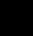   Equipment 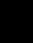   Average bed occupancy ICCU   No. of beds   Equipment   Average bed occupancy NICU   No. of Beds   Equipment 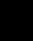   Average bed occupancy IV. PICUNo. of bedsEquipmentAverage bed occupancySignature of the Head of the Institution	Signature of the Inspectors4445Dialysis   No. of beds   Equipment   Average bed occupancy Specialty clinics and services being provided by the department.………………………………………………………………………………………………………………………………………………………………………………………………………………………………………………………………………………………………………Details for Pharm.D. student and faculty.A.  AccommodationLibrary – Departmental Library standard text and references Indexing and Abstracting services for DI services should be included as separate annexure. Pharmacy Practice staff details at the hospital – Signature of the Head of the Institution	Signature of the Inspectors4546STANDARD INSPECTION FORM (Pharm.D.)TEACHING  PROGRAMME/INTERNSHIP  PROGRAMME.Prescribed mode of admission to Scheduled Pharm.D. Course. Academic Activities, please mention the frequency with which each activity is held. Case presentation.JournalClub. SeminarSubjectReview ADR meetingLectures (separately held for Pharm.D students)Summary of Inspection report – (check list) to be completed by the Inspector.Date of inspection:-Name of Inspector:-Signature of the Head of the Institution	Signature of the Inspectors4647Total Teachers in the Pharmacy Practice Department (with requisite qualifications & Experience All teachers should be physically identified. Detailed proforma (with photograph affixed) in respect of every teacher must be obtained signed by the concerned teacher, HOD and Head of institution To ensure that staff is full time, paid and not working in any other institution simultaneously. Signature of the Head of the Institution	Signature of the Inspectors4748Specific remarks if any by the Inspector: (No recommendations regarding permission/recognition be made) Give factual position only). Signature of the Inspector___	_   _   _   _   _   _   _   _   _   _   _   _   _   _   ____   _   _   _   __   _   _   _   _   _   _Note : Specific mention of required facilities as per PCI norms and commensurate with the degree under consideration must be made specifying whether these are Available/Notavailable.4849Compliance of deficiencies reflected in last Inspection ReportSpecific observations if not rectifiedObservation of the Inspectors:The Inspection Team is instructed to physically verify the details and records filled up by the college in the application form submitted by the college, which is with you now and record the observations, opinions and recommendations in clear and explicit terms. The team is requested to record their comments only after physical verification of records and details. Signature of the Head of the Institution	Signature of the Inspectors4950Name of the College :Date of Inspection :STAFF DECLARATION FORM – 2008 – 2009.1.(a) Name………………………………………………………………1.(b) Date of Birth & Age ……………………………………………………	Photograph1.(c) Recent Passport size photo of the Employee Signed by Dean / Principal of the college.1.(d) Submit Photo ID proof issued by Govt. Authorities :Photo ID submitted :Passport copy / Driving Licence / PAN Card / Voter ID/MCI Smart ID Card/State Pharmacy Council ID.Number ………………………  Issued by   ……………………………  PhotographWithout Photo ID, Declaration form will be rejected and will not be considered as teaching faculty.1.(e) i.   Present Designation:1.(e)(i)a Certified copies of present appointment order at present institute attached. 1.(e)ii. Department1.(e) iii. College: 1.(e) iv. City:1.(e) v. Nature of appointment: Permanent / Temporary / Adhoc / Honorary / Part-time 1.(e) vi. Whether belongs to : SC / ST / OBC / Ex-service / Others.1.(f )	Residential  Address of employee :1.(g ) Copy of Passport /Voter Card / Ration Card / Electricity Bill / Driving License Attached as a proof of residence.50511.(i)a Joining report at the present institute attached.2. Qualifications :2.(a )	Copies of Degree certificates of UG and PG/and Ph.D. degree attached.2.(b )	Copies of valid State Pharmacy Council Registration Certificate to be attached.3. Details of the previous appointments/teaching experienceSignature of the Head of the Institution	Signature of the Inspectors5152Number of Research Projects on hand: DeclarationI have not worked at any other Pharmacy college/Industry or presented myself at any inspection from October 2007 onwards till date. It is declared that each statement and/or contents of this declaration and /or documents, certificates submitted alongwith the declaration form, by the undersigned are absolutely true, correct and authentic. In the event of any statement made in this declaration subsequently turning out to be incorrect or false the undersigned has understood and accepted that such misdeclaration in respect to any content of this declaration shall also be treated as a gross misconduct thereby rendering the undersigned liable for necessary disciplinary action (including removal of his name from Pharmacy Register). Signature of the Employee:Date:	Place:EndorsementThis endorsement is the certification that the undersigned has satisfied himself /herself about the correctness and veracity of each content of this declaration and endorses the abovementioned declaration as true and correct.5253I have verified the certificates/ documents submitted by the candidate with the original certificates/ documents as submitted by the teacher to the institute and with the concerned institute and have found them to be correct and authentic.In the event of this declaration turning out to be either incorrect or any part of this declaration subsequently turning out to be incorrect or false it is understood and accepted that the undersigned shall also be equally responsible besides the declarant himself/herself for any such misdeclaration or misstatement.The Declaration Form will not be accepted and the person will not be counted as teacher if any of the above documents are not enclosed / attached with the Declaration Form. The person will not be counted as a teachers if the original of Photo ID proof, Registration Certificates / Degree certificates / PAN Card are not produced for verification at the time of inspection. Signature of the Head of the Institution	Signature of the Inspectors53DetailAmount1. Startingof   Pharm.D   programme   (includingfees   for   2Rs.2,00,000inspections) to be submitted with the applicationinspections) to be submitted with the application2.Yearwise approval and inspection fee2.Yearwise approval and inspection feeRs.1,00,0003.Approval under section 12 ( including fees for two inspections)3.Approval under section 12 ( including fees for two inspections)3.Approval under section 12 ( including fees for two inspections)Rs.2.00,0004.Verification of compliance if any4.Verification of compliance if anyRs.1,00,0005.Annualaffiliation fee after approval under section 12affiliation fee after approval under section 12Rs. 50,000Signature of the Head of the InstitutionSignature of the Head of the InstitutionSignature of the InspectorsSignature of the InspectorsSl. No.Stage of processinglast datea.Receipt of application1st  August to 31st Augustof the previous year.b.Completion of inspection15th Decemberc.Approval of central council31st Marchd.EC/CC decision on website30th AprilTo be filled up by P.C.I.To be filled up by inspectorsTo be filled up by inspectorsInspection No. :Date of Inspection:FILE No. :NAME OF THE INSPECTORS: 1. ___________(BLOCK  LETTERS)2. ___________Telephone No:	32422253A – I .9APPLICATION FOR INSTITUTION SEEKING APPROVAL FOR PHARM. D.APPLICATION FOR INSTITUTION SEEKING APPROVAL FOR PHARM. D.APPLICATION FOR INSTITUTION SEEKING APPROVAL FOR PHARM. D.APPLICATION FOR INSTITUTION SEEKING APPROVAL FOR PHARM. D.APPLICATION FOR INSTITUTION SEEKING APPROVAL FOR PHARM. D.APPLICATION FOR INSTITUTION SEEKING APPROVAL FOR PHARM. D.APPLICATION FOR INSTITUTION SEEKING APPROVAL FOR PHARM. D.APPLICATION FOR INSTITUTION SEEKING APPROVAL FOR PHARM. D.APPLICATION FOR INSTITUTION SEEKING APPROVAL FOR PHARM. D.APPLICATION FOR INSTITUTION SEEKING APPROVAL FOR PHARM. D.APPLICATION FOR INSTITUTION SEEKING APPROVAL FOR PHARM. D.APPLICATION FOR INSTITUTION SEEKING APPROVAL FOR PHARM. D.APPLICATION FOR INSTITUTION SEEKING APPROVAL FOR PHARM. D.APPLICATION FOR INSTITUTION SEEKING APPROVAL FOR PHARM. D.APPLICATION FOR INSTITUTION SEEKING APPROVAL FOR PHARM. D.OR PHARM. D.OR PHARM. D.AND PHARM.D. (POST BACCALAUREATE) PROGRAMMEAND PHARM.D. (POST BACCALAUREATE) PROGRAMMEAND PHARM.D. (POST BACCALAUREATE) PROGRAMMEAND PHARM.D. (POST BACCALAUREATE) PROGRAMMEAND PHARM.D. (POST BACCALAUREATE) PROGRAMMEAND PHARM.D. (POST BACCALAUREATE) PROGRAMMEAND PHARM.D. (POST BACCALAUREATE) PROGRAMMEAND PHARM.D. (POST BACCALAUREATE) PROGRAMMEAND PHARM.D. (POST BACCALAUREATE) PROGRAMMEAND PHARM.D. (POST BACCALAUREATE) PROGRAMMEAND PHARM.D. (POST BACCALAUREATE) PROGRAMME(Tick appropriate box)(Tick appropriate box)(Tick appropriate box)(Tick appropriate box)(Tick appropriate box)(Tick appropriate box)a.  DETAILS OF INSPECTION/AFFILIATION FEE PAIDa.  DETAILS OF INSPECTION/AFFILIATION FEE PAIDa.  DETAILS OF INSPECTION/AFFILIATION FEE PAIDa.  DETAILS OF INSPECTION/AFFILIATION FEE PAIDa.  DETAILS OF INSPECTION/AFFILIATION FEE PAIDa.  DETAILS OF INSPECTION/AFFILIATION FEE PAIDa.  DETAILS OF INSPECTION/AFFILIATION FEE PAIDa.  DETAILS OF INSPECTION/AFFILIATION FEE PAIDa.  DETAILS OF INSPECTION/AFFILIATION FEE PAIDa.  DETAILS OF INSPECTION/AFFILIATION FEE PAIDa.  DETAILS OF INSPECTION/AFFILIATION FEE PAIDName of the CourseName of the CourseName of the CourseName of the CourseAffiliation Fee/Inspection feeAffiliation Fee/Inspection feeAffiliation Fee/Inspection feeAffiliation Fee/Inspection feeAffiliation Fee/Inspection feeAffiliation Fee/Inspection feeD.D. NoD.D. NoD.D. NoDatedDatedfor/up to the yearfor/up to the yearfor/up to the yearfor/up to the yearfor/up to the yearfor/up to the year(a) Pharm. D.(a) Pharm. D.(a) Pharm. D.2017– 2018– 2018– 2018– 2018– 201823540523540523540523540529/08/2016(b) Pharm. D. Post Baccalaureate(b) Pharm. D. Post Baccalaureate(b) Pharm. D. Post Baccalaureate(b) Pharm. D. Post Baccalaureate200– 200– 200– 200– 200– 200b. APPROVAL STATUS OF THE INSTITUTIONb. APPROVAL STATUS OF THE INSTITUTIONb. APPROVAL STATUS OF THE INSTITUTIONb. APPROVAL STATUS OF THE INSTITUTIONb. APPROVAL STATUS OF THE INSTITUTIONb. APPROVAL STATUS OF THE INSTITUTIONName ofApprovedIntake Approved andIntake Approved andIntake Approved andIntake Approved andPCIPCIPCISTATESTATESTATEUNIVERSITYUNIVERSITYUNIVERSITYRemarkstheup toAdmittedAdmittedGOVTGOVTGOVTof theCourseInspectorsD.Pharm.Approval Letter No. andApproval Letter No. andApproval Letter No. andApproval Letter No. andDateDateApproved IntakeApproved IntakeApproved IntakeApproved IntakeActually AdmittedActually AdmittedActually AdmittedActually AdmittedB.Pharm.Approval Letter No. andApproval Letter No. andApproval Letter No. andApproval Letter No. andRef no. 32-221/2001-PCI-16322-25 Dt. 8 Nov 2008Ref no. 32-221/2001-PCI-16322-25 Dt. 8 Nov 2008Ref no. 32-221/2001-PCI-16322-25 Dt. 8 Nov 2008GO 275 Dt. 16/9/1997GO 275 Dt. 16/9/1997GO 275 Dt. 16/9/1997GO 275 Dt. 16/9/1997--------------DateDateApproved IntakeApproved IntakeApproved IntakeApproved Intake686868100100100100100Actually AdmittedActually AdmittedActually AdmittedActually Admitted68686868------------------same Building / campus?  If yes, give statusYesNosame Building / campus?  If yes, give statusYesNoCourseIntakeRemarksPermissibleProposed IntakePharm. D.3030Pharm. D. (P.B)100Qualification*Qualification*Qualification*Teaching ExperienceTeaching ExperienceTeaching ExperienceTeaching ExperienceTeaching ExperienceActualActualRemarks of theQualification*Qualification*Qualification*RequiredRequiredRequiredRequiredRequiredexperienceexperienceexperienceInspectorsRequiredRequiredRequiredRequiredRequiredexperienceexperienceexperienceInspectorsQualification/Qualification/M. Pharm15  yearsininteachingteachingorQualification/Qualification/Researchoutoutofwhich  5which  5ExperienceExperienceResearchoutoutofwhich  5which  5  13ExperienceExperienceyearsshouldyearsshouldyearsshouldyearsshouldbeasyearsshouldyearsshouldyearsshouldyearsshouldbeasProfessor.PhDYes* Documentary evidence should be provided* Documentary evidence should be provided* Documentary evidence should be provided* Documentary evidence should be provided* Documentary evidence should be provided* Documentary evidence should be provided* Documentary evidence should be providedB –I .2B –I .2For institution seeking extension of approvalFor institution seeking extension of approvalFor institution seeking extension of approvalFor institution seeking extension of approvalFor institution seeking extension of approvalFor institution seeking extension of approvalFor institution seeking extension of approvalCourseDate of lastDate of lastRemarks of theRemarks of theDeficiencies rectifiedDeficiencies rectifiedDeficiencies rectifiedDeficiencies rectifiedIntakeIntakeInspectionInspectionlast Inspectionlast Inspection/ Not rectified/ Not rectified/ Not rectifiedreduced/Stopped inreduced/Stopped inReportthe last 03 years*the last 03 years*(a) Pharm. D.(b) Pharm.D.PostBaccalaureateType of InstitutionType of InstitutionType of InstitutionGovernment/Trust/Society/Individual/UniversityGovernment/Trust/Society/Individual/UniversityGovernment/Trust/Society/Individual/UniversityGovernment/Trust/Society/Individual/UniversityGovernment/Trust/Society/Individual/UniversityGovernment/Trust/Society/Individual/UniversityDetails of the Governing BodyDetails of the Governing BodyDetails of the Governing BodyEnclosed / Not EnclosedEnclosed / Not EnclosedEnclosed / Not EnclosedMinutes of the last Governing council MeetingMinutes of the last Governing council MeetingMinutes of the last Governing council MeetingEnclosed / Not EnclosedEnclosed / Not EnclosedEnclosed / Not EnclosedB –I .4 Pay Scales:B –I .4 Pay Scales:B –I .4 Pay Scales:B –I .4 Pay Scales:StaffScale of payPFPFGratuityPensionRemarks ofRemarks ofbenefitthetheInspectorsInspectorsTeachingYes / NoYes / NoYes / NoYes / NoStaffAICTE /UGC/State Govt.Yes / NoYes / NoYes / NoYes / NoStaffAICTE /UGC/State Govt.Yes / NoNon-TeachingAICTE /UGC/State GovernmentYes / NoYes / NoYes / NoYes / NoStaffYes / NoB –I .5 Co – Curricular Activities / Sports ActivitiesB –I .5 Co – Curricular Activities / Sports ActivitiesB –I .5 Co – Curricular Activities / Sports ActivitiesB –I .5 Co – Curricular Activities / Sports ActivitiesWhether college has NSS Unit (Yes/No)?Whether college has NSS Unit (Yes/No)?Whether college has NSS Unit (Yes/No)?Whether college has NSS Unit (Yes/No)?NoNSS Programme Officer’s NameNSS Programme Officer’s NameNSS Programme Officer’s NameNSS Programme Officer’s Name--Whether students participating in University level culturalWhether students participating in University level culturalWhether students participating in University level culturalWhether students participating in University level culturalWhether students participating in University level culturalYes/NoYes/Noactivities / Co- curricular/sports activitiesactivities / Co- curricular/sports activitiesactivities / Co- curricular/sports activitiesactivities / Co- curricular/sports activitiesPhysical InstructorPhysical InstructorPhysical InstructorPhysical InstructorAvailable / Not availableAvailable / Not availableAvailable / Not availableSports GroundSports GroundSports GroundSports GroundIndividual / SharedIndividual / SharedIndividual / SharedC –1.2 Please provide following InformationC –1.2 Please provide following InformationC –1.2 Please provide following InformationReceiptsExpenditureExpenditureRemarksSl.ParticularsAmountSl.ParticularsParticularsAmountof theNo.No.Inspectors1.Grantsa.  Government0.00CAPITAL  EXPENDITURECAPITAL  EXPENDITURECAPITAL  EXPENDITURECAPITAL  EXPENDITURECAPITAL  EXPENDITUREb.  Others0.002.Tuition Fee1640000.001.BuildingBuildingBuilding1070024.001070024.003.Library Fee0.002.EquipmentEquipmentEquipment609700.004.Sports Fee0.003.OthersOthersOthers561858.005.Union Fee0.00REVENUE  EXPENDIUTREREVENUE  EXPENDIUTREREVENUE  EXPENDIUTREREVENUE  EXPENDIUTREREVENUE  EXPENDIUTREREVENUE  EXPENDIUTREREVENUE  EXPENDIUTREREVENUE  EXPENDIUTREREVENUE  EXPENDIUTREREVENUE  EXPENDIUTRE6.Others240.001SalarySalarySalary5075450.002.MAINTENANCEMAINTENANCEMAINTENANCEMAINTENANCEEXPENDITUREEXPENDITUREEXPENDITUREEXPENDITUREiCollege169500.00iiOthers0.003.University FeeUniversity FeeUniversity Fee639000.00(If any)(If any)(If any)4.Apex Bodies FeeApex Bodies FeeApex Bodies Fee70000.005.Government FeeGovernment FeeGovernment Fee0.006.Misc.ExpenditureMisc.ExpenditureMisc.Expenditure300000.00TotalTotal7261978.00Total1640240.00Note: Enclose relevant documentsNote: Enclose relevant documentsNote: Enclose relevant documents1.  a. Availability of Land for the Pharmacy College: 0.75acres: 0.75acres: 0.75acresb. Building: Own: Own: Ownc. Land Details to be in the name of Trust and Societyi) Own – Records to be enclosedSale deed/relevant document: Enclosed: Enclosed: Enclosedd. Building:i) Approved Building plan,: Enclosed: Enclosed: Enclosede. Total Built up Area of the college building in Sq.mts: 1291: 1291: 1291f. Amenities and Circulation Area in Sq.mts.f. Amenities and Circulation Area in Sq.mts.7742. Class rooms:7742. Class rooms:ClassRequiredAvailableRequired Area for eachAvailableRemarks ofNumbersClass RoomArea inthe InspectorsSq.mts.D.Pharm./B.Pharm.Pharm. D. *20390 Sq.mts. each240(Desirable)75 Sq.mts. each(Essential)Pharm. D. PostBaccalaureate(* To accommodate 30 students for Pharm D and 10 for Pharm. D. Post Baccalaureate )(* To accommodate 30 students for Pharm D and 10 for Pharm. D. Post Baccalaureate )(* To accommodate 30 students for Pharm D and 10 for Pharm. D. Post Baccalaureate )(* To accommodate 30 students for Pharm D and 10 for Pharm. D. Post Baccalaureate )(* To accommodate 30 students for Pharm D and 10 for Pharm. D. Post Baccalaureate )(* To accommodate 30 students for Pharm D and 10 for Pharm. D. Post Baccalaureate )Sl.Infrastructure forInfrastructure forInfrastructure forMinimumAvailableRemarksNo.requirement asNo. & Areaof theper Normsin Sq.mts.Inspectors1Laboratory AreaLaboratory Area75 Sq.mts. each08/ 600Sq.mts(8 Labs)(8 Labs)2-  Pharmaceutics and Pharmacokinetics Lab-  Pharmaceutics and Pharmacokinetics Lab-  Pharmaceutics and Pharmacokinetics Lab-  Pharmaceutics and Pharmacokinetics Lab22/150Sq.mts-  Life  Science  (Pharmacology,  Physiology,-  Life  Science  (Pharmacology,  Physiology,-  Life  Science  (Pharmacology,  Physiology,-  Life  Science  (Pharmacology,  Physiology,22/150Sq.mtsPathophysiology)-PhytochemistryorPharmaceutical22/150Sq.mtsChemistry-Pharmacy Practice22/150Sq.mts3Preparation Room for each labPreparation Room for each labPreparation Room for each lab10 Sq.mts.8/80Sq.mts(One room can be shared by two labs, if it is(One room can be shared by two labs, if it is(One room can be shared by two labs, if it is(One room can be shared by two labs, if it is(Minimum)in between two labs)in between two labs)4Area of the Machine RoomArea of the Machine RoomArea of the Machine RoomArea of the Machine Room80-100 Sq.mts100Sq.mts5Central Instrument RoomCentral Instrument RoomCentral Instrument RoomCentral Instrument Room80 Sq.mts with AC100 Sq.mts6Store Room – IStore Room – IStore Room – IStore Room – I1 (Area 100 Sq mts)7Store Room – IIStore Room – IIStore Room – IIStore Room – II1 (Area 20 Sq mts)(For Inflammable chemicals)(For Inflammable chemicals)(For Inflammable chemicals)(For Inflammable chemicals)8Hospital with teaching facility –Hospital with teaching facility –Hospital with teaching facility –Hospital with teaching facility –300 bedded(Please tick)(Please tick)(Please tick)(Please tick)hospital. Tertiarya)OwnOwnCare Hospitala)OwnOwn√desirableMedicineb)Teaching Hospital approved by(Compulsory)b)Teaching Hospital approved by√(Compulsory)MCI* or University *(Any three of theMCI* or University *(Any three of thebelow)c)Govt. Hospital *Govt. Hospital *Govt. Hospital *NoSurgeryd)Pediatricsd)Pediatricsd)Corporate type *Corporate type *Corporate type *NoGynecology andGynecology andObstetricsObstetricsPsychiatry* Attach a copy of MOU between institution* Attach a copy of MOU between institution* Attach a copy of MOU between institution* Attach a copy of MOU between institutionSkin and VD& Hospital.& Hospital.& Hospital.& Hospital.Orthopedics9.Deptt. of Pharmacy Practice/ClinicalDeptt. of Pharmacy Practice/ClinicalDeptt. of Pharmacy Practice/ClinicalDeptt. of Pharmacy Practice/Clinical3 Sq.mts. perPharmacy in HospitalPharmacy in HospitalPharmacy in HospitalPharmacy in HospitalstudentSl.No.Name of infrastructureRequirementRequirementAvailableAvailableRemarks ofas per Normsas perthein numberNorms, inNo.Area inInspectorsareaSq .mts1Principal’s Chamber0130 Sq .mts01302Office – I – Establishment1600160 Sq. mts1603Office – II – Academics0160 Sq. mts1301304Confidential Room120120SlName ofRequirementRequirementAvailableAvailableRemarks of theNo.infrastructureas per Normsas per NormsInspectorsNo.infrastructureas per Normsas per NormsNo.Area inInspectorsin numberin areaNo.Area inin numberin areaSq. mtsSq. mts1HODs for Pharm. D.Minimum 420 Sq mts x 4480and PostBaccalaureateProgramme2Faculty Rooms for10 Sq mts x n22220Pharm. D. and(n=No ofPharm.D. Postteachers)BaccalaureateProgrammeSlName ofRequirementRequirementRequirement asRequirement asAvailableAvailableAvailableRemarks ofRemarks ofNo.infrastructureas per Normsas per Normsper Norms  in areaper Norms  in areathethein numberin numberNo.Area inInspectorsInspectorsSq. mts1Animal House0180 Sq. mts1802Library01150 Sq. mts11503Museum0150 Sq. mts150(May be attached to the(May be attached to the(May be attached to thePharmacognosy lab)Pharmacognosy lab)4Auditorium / Multi01250 – 3001327Purpose Hallseating capacityseating capacity(Desirable)5Herbal Garden01Adequate NumberAdequate Number120(Desirable)of Medicinal Plantsof Medicinal Plants7. Student Facilities:7. Student Facilities:7. Student Facilities:7. Student Facilities:Sl.Name of infrastructureName of infrastructureName of infrastructureRequiremeRequiremeRequiremeRequirement asRequirement asAvailableAvailableAvailableRemarks ofNo.nt as pernt as perper Norms  inper Norms  intheNo.nt as pernt as perper Norms  inper Norms  inNo.Area intheNorms inNorms inareaareaNo.Area inInspectorsNorms inNorms inareaareaSq. mtsInspectorsnumbernumberSq. mtsnumbernumber1Girl’s Common RoomGirl’s Common Room0160 Sq. mts60 Sq. mts160(Essential)(Essential)2Boy’s Common RoomBoy’s Common Room0160 Sq. mts60 Sq. mts130(Essential)(Essential)3Toilet Blocks for BoysToilet Blocks for Boys0124 Sq. mts24 Sq. mts3694Toilet Blocks for GirlsToilet Blocks for Girls0124 Sq. mts24 Sq. mts3695Drinking Water facility –Drinking Water facility –Drinking Water facility –01-40Water cooler (Essential).Water cooler (Essential).Water cooler (Essential).6Boy’s Hostel (Desirable)Boy’s Hostel (Desirable)Boy’s Hostel (Desirable)019 Sq. mts/ Room9 Sq. mts/ Room00Single occupancySingle occupancy7Girl’s Hostel (Desirable)Girl’s Hostel (Desirable)Girl’s Hostel (Desirable)019 Sq. mts  / Roo m9 Sq. mts  / Roo m00(single occupancy)(single occupancy)20 Sq mts / Room20 Sq mts / Room(triple occupancy)(triple occupancy)8Power Backup ProvisionPower Backup ProvisionPower Backup Provision01110(Essential)(Essential)Signature of the Head of the InstitutionSignature of the Head of the InstitutionSignature of the Head of the InstitutionSignature of the Head of the InstitutionSignature of the Head of the InstitutionSignature of the Head of the InstitutionSignature of the InspectorsSignature of the InspectorsSignature of the InspectorsSignature of the InspectorsSignature of the InspectorsSignature of the InspectorsSignature of the InspectorsNameRequiredRequiredAvailableAvailableRemarks of theRemarks of theRemarks of theNo.No.Area inInspectorsInspectorsSq. mtsComputer Room  100 Sq.mts.100 Sq.mts.1150Computer1 system for every 10 students1 system for every 10 students1 system for every 10 students50(Latest configuration)Printers1 printer for every 101 printer for every 101 printer for every 1030computerscomputersMulti Media Projector01130Generator (5KVA)011109. Amenities (Desirable)9. Amenities (Desirable)NameRequirement asRequirement asAvailableAvailableAvailableNot AvailableNot AvailableNot AvailableRemarks ofper Norms in areaper Norms in areaNo.Area inArea intheSq. mtsSq. mtsInspectorsPrincipal’s quarterPrincipal’s quarter120 Sq. mts120 Sq. mts00Staff quartersStaff quarters16 x 80 Sq mts16 x 80 Sq mts00CanteenCanteen100 Sq. mts100 Sq. mts1250Parking Area for staff andParking Area for staff and190studentsstudentsBank Extension CounterBank Extension Counter00Co operative StoresCo operative Stores00Guest HouseGuest House80 Sq. mts80 Sq. mts00AuditoriumAuditorium1250Seminar HallSeminar Hall180Transport Facilities forTransport Facilities for20College BusesCollege BusesstudentsstudentsCollege BusesCollege BusesMedical Facility (First Aid)Medical Facility (First Aid)130Sl.ItemTitlesMinimum Volumes (No)AvailableAvailableRemarks ofNo.(No)the InspectorsTitleNo.1Number of books1501500 adequate coverage of a4722655large number of standard textbooks and titles in all disciplinesof pharmacy2Annual addition of150 books per year150250books3Periodicals20 National2026Hard copies / online10 International periodicals4CDSAdequate Nos55005Internet BrowsingYes/NoYesYesFacility(Minimum ten Computers)6ReprographicFacilities:Photo Copier01AvailableAvailableFax01AvailableAvailableScanner01AvailableAvailable7Library Automation and Computerized System (desirable)           AvailableLibrary Automation and Computerized System (desirable)           AvailableLibrary Automation and Computerized System (desirable)           AvailableLibrary Automation and Computerized System (desirable)           AvailableLibrary Automation and Computerized System (desirable)           AvailableLibrary Automation and Computerized System (desirable)           AvailableLibrary Automation and Computerized System (desirable)           AvailableLibrary Automation and Computerized System (desirable)           Available8Library Timings7.30 Am to 4:00Pm7.30 Am to 4:00PmSl. NoSubjectAvailableAvailableRemarks of theTitlesNumbersInspectors1Pharmacy Practice261992Human Anatomy & Physiology294643Pharmaceutics (Dispensing & General94368Pharmacy)4Pharmacognosy362375Pharmaceutical Organic Chemistry391036Pharmaceutical Inorganic Chemistry151657Pharmaceutical  microbiology271758Pathophysiology12439Applied Biochemistry & Clinical Chemistry172510Pharmacology367811Pharmaceutical  Jurisprudence66712Pharmaceutical Dosage Forms203313.Community  Pharmacy33214.Clinical Pharmacy53015.Hospital Pharmacy103116.Pharmacotherapeutics63917.Pharmaceutical  analysis205618.Medicinal Chemistry1117319.Biology124620.Computer Science or Computer Application in1664pharmacy21Mathematics/Statistics16200StaffQualificationRequiredAvailableRemarks of theInspectors1LibrarianM. Lib1Available2Assistant LibrarianB. Lib1Available3Library Attenders10 +2 / PUC2AvailableClassTheoryPracticalsPracticalsPracticalsPracticalsPracticalsPracticalsRemarks of theRemarks of theRemarks of theRemarks of theRemarks of theRemarks of theInspectorsInspectorsInspectorsInspectorsInspectorsPharm. D.Pharm. D. PostBaccalaureateProgramme2.  Academic Calender2.  Academic CalenderProposed  date  of  Commencement  of  sessionProposed  date  of  Commencement  of  sessionProposed  date  of  Commencement  of  session/  sessions/  sessions/  sessionsforforCommencementCommencementCommencementCommencementCommencementCompletionCompletionCompletionCompletionCompletionPHARM. D.:PHARM. D.:DD/MM/YYDD/MM/YYDD/MM/YYDD/MM/YYDD/MM/YYDD/MM/YYDD/MM/YYDD/MM/YYDD/MM/YYDD/MM/YYNo of DaysNo of DaysNo of DaysNo of DaysNo of DaysNo of DaysNo of DaysNo of DaysNo of DaysNo of DaysNo of DaysNo of DaysNo of Days3. Vacation for PHARM. D. :3. Vacation for PHARM. D. :Summer:Summer:Summer:Winter:Winter:Winter:3. Vacation for PHARM. D. :3. Vacation for PHARM. D. :Summer:Summer:Summer:Winter:Winter:Winter:4. Total No. of working days for PHARM. D.:4. Total No. of working days for PHARM. D.:4. Total No. of working days for PHARM. D.:4. Total No. of working days for PHARM. D.:4. Total No. of working days for PHARM. D.:4. Total No. of working days for PHARM. D.:4. Total No. of working days for PHARM. D.:4. Total No. of working days for PHARM. D.:4. Total No. of working days for PHARM. D.:(Requirement not less than 200 working days/year)(Requirement not less than 200 working days/year)(Requirement not less than 200 working days/year)(Requirement not less than 200 working days/year)(Requirement not less than 200 working days/year)(Requirement not less than 200 working days/year)5. Date of Commencement of session for Pharm.D. Post5. Date of Commencement of session for Pharm.D. Post5. Date of Commencement of session for Pharm.D. Post5. Date of Commencement of session for Pharm.D. Post5. Date of Commencement of session for Pharm.D. Post5. Date of Commencement of session for Pharm.D. PostCommencementCommencementCommencementCommencementCommencementCommencementCompletionCompletionCompletionCompletionBaccalaureate:Baccalaureate:DD/MM/YYDD/MM/YYDD/MM/YYDD/MM/YYDD/MM/YYDD/MM/YYDD/MM/YYDD/MM/YYDD/MM/YYNo of DaysNo of DaysNo of DaysNo of DaysNo of DaysNo of DaysNo of DaysNo of DaysNo of DaysNo of DaysNo of DaysNo of DaysNo of DaysNo of Days6. Vacation for Pharm.D. Post Baccalaureate :6. Vacation for Pharm.D. Post Baccalaureate :6. Vacation for Pharm.D. Post Baccalaureate :Summer:Summer:Summer:Winter:Winter:6. Vacation for Pharm.D. Post Baccalaureate :6. Vacation for Pharm.D. Post Baccalaureate :6. Vacation for Pharm.D. Post Baccalaureate :Summer:Summer:Summer:Winter:Winter:8. Time Table copy Enclosed:(Tick √)(Tick √)a. Pharm. D. courseYesNoa. Pharm. D. courseYesNob. Pharm.D. Post Baccalaureate Courseb. Pharm.D. Post Baccalaureate CourseYesNob. Pharm.D. Post Baccalaureate Courseb. Pharm.D. Post Baccalaureate CourseYesNoSubjectSubjectNo of Theory ClassesNo of Theory ClassesPracticalsPracticalsTutorialsTutorialsTotal No. ofRemarksPrescribedNo of HoursPrescribedNo of HoursPrescribedNo of Hoursclassesof theNo of HrsConductedNo of HrsConductedNo of HrsConductedconductedInspectors1234567No. of classes xhours per classHuman Anatomy andHuman Anatomy and331PhysiologyPharmaceutics231Medicinal  BiochemistryMedicinal  Biochemistry331PharmaceuticalOrganic331ChemistryPharmaceuticalInorganic231ChemistryRemedial  Mathematics/Remedial  Mathematics/33**1BiologyTotal hours16186 = (40)SubjectNo of Theory ClassesNo of Theory ClassesPracticalsPracticalsTutorialsTutorialsTotal No. ofRemarksPrescribedNo of HoursPrescribedNo of HoursPrescribedNo of Hoursclassesof theNo of HrsConductedNo of HrsConductedNo of HrsConductedconductedInspectors1234567No. of classes xhours per classPathophysiology3-1Pharmaceutical  Microbiology331Pharmacognosy &331PhytopharmaceuticalsPharmacology-I3-1Community  Pharmacy2-1Pharmacotherapeutics-I331Total Hours1796 = 32SubjectNo of Theory ClassesNo of Theory ClassesPracticalsPracticalsTutorialsTutorialsTotal No. ofRemarksPrescribedNo of HoursPrescribedNo of HoursPrescribedNo of Hoursclassesof theNo of HrsConductedNo of HrsConductedNo of HrsConductedconductedInspectors1234567No. of classes xhours per classPharmacology-II331Pharmaceutical Analysis331Pharmacotherapeutics-II331Pharmaceutical  Jurisprudence2--Medicinal Chemistry331Pharmaceutical  Formulations231Total hours16155 = 36SubjectSubjectNo of Theory ClassesNo of Theory ClassesNo. of Hours ofNo. of Hours ofTutorialsTutorialsTotal No. ofRemarksPractical/HospitalPractical/Hospitalclassesof thePostingPostingconductedInspectors1PrescribedNo of HoursPrescribedNo of HoursPrescribedNo of HoursNo. of classes xNo of HrsConductedNo of HrsConductedNo of HrsConductedhours per class234567Pharmacotherapeutics-IIIPharmacotherapeutics-IIIPharmacotherapeutics-III331Hospital PharmacyHospital Pharmacy231Clinical PharmacyClinical Pharmacy331Biostatistics&Research2-1MethodologyBiopharmaceuticsBiopharmaceutics&331PharmacokineticsPharmacokineticsClinical ToxicologyClinical Toxicology2-1Total hours15126 = 33SubjectNo of Theory ClassesNo of Theory ClassesNo. of Hours ofNo. of Hours ofSeminarsSeminarsTotal No. ofRemarksHospital Posting *Hospital Posting *classesof thePrescribedPrescribedNo of HoursPrescribedPrescribedNo of HoursPrescribedNo of HoursconductedInspectors1No of HrsConductedNo of HrsNo of HrsConductedNo of HrsConductedNo. of classes x22344567hours per classClinical Research33--1Pharmacoepidemiology  and33--1PharmacoeconomicsClinical Pharmacokinetics &22-1Pharmacotherapeutic  DrugMonitoringClerkship *---1Project work (Six Months)-2020-Total hours8820204 = 32Sl. NoName of the FacultySubjects taughtPharm. D.Pharm. D.Pharm. D. Post BaccalaureatePharm. D. Post BaccalaureateTotal work loadTotal work loadRemarks of the InspectorThPrThPrSl.Name ofSubjectsPharm. D.Pharm. D.Pharm. D.Pharm.D.TotalRemarkNothetaughtworks of theFacultyloadInspectorIIIIIIIIIIIIIVIVVVThPrThPrThPrThPrThPrSl.Name ofSubjectsPharm.D. and Pharm.D. (PostPharm.D. and Pharm.D. (PostPharm.D. and Pharm.D. (PostPharm.D. and Pharm.D. (PostPharm.D. and Pharm.D. (PostPharm.D. and Pharm.D. (PostPharm.D. and Pharm.D. (PostPharm.D. and Pharm.D. (PostTotal workRemarks of theNothetaughtBaccalaureate)Baccalaureate)Baccalaureate)Baccalaureate)Baccalaureate)loadInspectorFacultyIIIIIIIIIIIIIIThPrThPrThPrDetailsYear 200-Year 200-Year 200-Year 200-Year 200-No. of Students AppearedNo. of Students QualifiedPercentage15. Whether Professional Society Activities are Conducted (Enclose details)15. Whether Professional Society Activities are Conducted (Enclose details)15. Whether Professional Society Activities are Conducted (Enclose details)15. Whether Professional Society Activities are Conducted (Enclose details)15. Whether Professional Society Activities are Conducted (Enclose details)YesNoTEACHING  STAFF.TEACHING  STAFF.TEACHING  STAFF.TEACHING  STAFF.1. Details of Teaching  Faculty  available1. Details of Teaching  Faculty  available1. Details of Teaching  Faculty  available1. Details of Teaching  Faculty  availablewith the institution  for teaching  for D.Pharm.,  B.Pharm.  andwith the institution  for teaching  for D.Pharm.,  B.Pharm.  andwith the institution  for teaching  for D.Pharm.,  B.Pharm.  andwith the institution  for teaching  for D.Pharm.,  B.Pharm.  andwith the institution  for teaching  for D.Pharm.,  B.Pharm.  andwith the institution  for teaching  for D.Pharm.,  B.Pharm.  andM.Pharm. Courses to be enclosed in the format mentioned below:M.Pharm. Courses to be enclosed in the format mentioned below:M.Pharm. Courses to be enclosed in the format mentioned below:M.Pharm. Courses to be enclosed in the format mentioned below:M.Pharm. Courses to be enclosed in the format mentioned below:M.Pharm. Courses to be enclosed in the format mentioned below:M.Pharm. Courses to be enclosed in the format mentioned below:SlNameDesignationQualificationDate ofTeachingStateSignatureRemarks ofNoJoiningExperiencePharmacyof thetheCouncilfacultyInspectorsReg No.SlNameDesignationQualificationDate ofTeachingStateSignatureRemarks ofNoJoiningExperiencePharmacyof thetheCouncilfacultyInspectorsReg No.SlNameNameDesignationDesignationQualificationDate ofTeachingTeachingStateStateSignatureSignatureRemarksNoJoiningExperienceExperienceExperiencePharmacyPharmacyof theof theof theCouncil RegCouncil RegfacultyfacultyInspectorsAfterAfterAfterAfterCouncil RegCouncil RegfacultyfacultyInspectorsAfterAfterAfterAfterNo.No.UGUGPGNo.No.UGUGPG4. Qualification and number of Staff Members4. Qualification and number of Staff Members4. Qualification and number of Staff Members4. Qualification and number of Staff Members4. Qualification and number of Staff Members4. Qualification and number of Staff Members4. Qualification and number of Staff Members4. Qualification and number of Staff MembersQualificationQualificationQualificationB. PharmB. PharmB. PharmM. PharmM. PharmM. PharmPhDPhDPhDOthersOthersOthersPart TimeDepartment/DivisionName of theNo.ProvidedRemarks of thepostRequiredby theInspectorsinstitutionDepartment of PharmaceuticsProfessor1Asst. Professor1Lecturer2Department of PharmaceuticalProfessor1ChemistryChemistryAsst. Professor1(Including Pharmaceutical Analysis)(Including Pharmaceutical Analysis)Lecturer3Department of PharmacologyProfessor1Asst. Professor1Lecturer2Department of PharmacognosyProfessor1Asst. Professor1Lecturer1Department of Pharmacy PracticeProfessor1Asst. Professor2Lecturer3a.Whether Recruitment Committee has been formedYes b.Whether Advertisement for vacancy is notified in the NewspapersYes c.Whether Demonstration Lecture has been conductedYes d.Whether opinion of Recruitment Committee RecordedYes Name of Faculty MemberName of Faculty MemberName of Faculty MemberName of Faculty MemberPeriodPeriodPercentagePercentagePercentageDuration of 15 yrs. And aboveDuration of 15 yrs. And aboveDuration of 15 yrs. And aboveDuration of 15 yrs. And aboveDuration of 15 yrs. And aboveDuration of 15 yrs. And aboveDuration of 15 yrs. And aboveMd Sayeed  S.A MuneemMd Sayeed  S.A MuneemMd Sayeed  S.A MuneemDuration of 10 yrs. And aboveDuration of 10 yrs. And aboveDuration of 10 yrs. And aboveDuration of 10 yrs. And aboveDuration of 10 yrs. And aboveDuration of 10 yrs. And aboveDuration of 10 yrs. And aboveDr M Sunitha, P Sandhya, Saleha Sultana, Ruheena TabssumDr M Sunitha, P Sandhya, Saleha Sultana, Ruheena TabssumDr M Sunitha, P Sandhya, Saleha Sultana, Ruheena TabssumDuration of 5 yrs. And aboveDuration of 5 yrs. And aboveDuration of 5 yrs. And aboveDuration of 5 yrs. And aboveDuration of 5 yrs. And aboveDuration of 5 yrs. And aboveDuration of 5 yrs. And aboveLess than 5 yrs.Less than 5 yrs.Less than 5 yrs.8. Details of Faculty Turnover8. Details of Faculty Turnover8. Details of Faculty Turnover8. Details of Faculty Turnover8. Details of Faculty Turnover8. Details of Faculty Turnover8. Details of Faculty Turnover8. Details of Faculty TurnoverName of FacultyName of FacultyName of FacultyName of FacultyName of FacultyPeriodMore thanMore than50%50%25%Less thanMemberMemberMemberMember50%25%% of faculty retained in last 3 yrs% of faculty retained in last 3 yrs% of faculty retained in last 3 yrs% of faculty retained in last 3 yrs% of faculty retained in last 3 yrs9. Number of Non-teaching9. Number of Non-teaching9. Number of Non-teaching9. Number of Non-teaching9. Number of Non-teaching9. Number of Non-teachingstaff available for Pharm. D. or Pharm.D. and Pharm.D (Post Baccalaureatestaff available for Pharm. D. or Pharm.D. and Pharm.D (Post Baccalaureatestaff available for Pharm. D. or Pharm.D. and Pharm.D (Post Baccalaureatestaff available for Pharm. D. or Pharm.D. and Pharm.D (Post Baccalaureatestaff available for Pharm. D. or Pharm.D. and Pharm.D (Post Baccalaureatestaff available for Pharm. D. or Pharm.D. and Pharm.D (Post Baccalaureatestaff available for Pharm. D. or Pharm.D. and Pharm.D (Post Baccalaureatestaff available for Pharm. D. or Pharm.D. and Pharm.D (Post Baccalaureatestaff available for Pharm. D. or Pharm.D. and Pharm.D (Post Baccalaureatestaff available for Pharm. D. or Pharm.D. and Pharm.D (Post Baccalaureatestaff available for Pharm. D. or Pharm.D. and Pharm.D (Post Baccalaureatestaff available for Pharm. D. or Pharm.D. and Pharm.D (Post Baccalaureatecourse) for full duration of course/courses*.course) for full duration of course/courses*.course) for full duration of course/courses*.course) for full duration of course/courses*.course) for full duration of course/courses*.course) for full duration of course/courses*.course) for full duration of course/courses*.course) for full duration of course/courses*.Sl.DesignationDesignationDesignationDesignationRequiredRequiredRequiredAvailableAvailableAvailableAvailableRemarks of theRemarks of theNo.NumberQualificationQualificationNumberQualificationQualificationQualificationInspectors1LaboratoryLaboratoryLaboratoryLaboratory1 for eachD. PharmD. Pharm10Bsc, D.PharmTechnicianTechnicianTechnicianTechnicianDept2LaboratoryLaboratoryLaboratoryLaboratory1 for eachSSLCSSLC5SSCAssistants orAssistants orAssistants orAssistants orLabLaboratoryLaboratoryLaboratoryLaboratory(minimum)AttendersAttendersAttendersAttenders3OfficeOfficeOfficeOffice1DegreeDegree0SuperintendentSuperintendentSuperintendentSuperintendent4AccountantAccountantAccountantAccountant1DegreeDegree1B.Com5Store keeperStore keeperStore keeperStore keeper1D.Pharm or aD.Pharm or a0BachelorBachelordegreedegreerecognizedrecognizedby aby aUniversity orUniversity orinstitution.institution.6Computer DataComputer DataComputer DataComputer Data1BCA orBCA or1B.ComOperatorOperatorOperatorOperatorGraduateGraduatewithwithComputerComputerCourseCourse7Office Staff I1Degree08Office Staff II2Degree1SSC9.Peon2SSLC010Cleaning personnelAdequate---5SSC11GardenerAdequate---0Sl.NameQualificationDesignationBasicDAHRACCAOtherBankPANEPFTotalSignatureNopayRs.Rs.Rs.allowanceDeductionsDeductionsDeductionsA/CNoA/cRs.Rs.Nono.P TTDSEPF13.Scope for the promotion for faculty: PromotionsScope for the promotion for faculty: PromotionsScope for the promotion for faculty: PromotionsScope for the promotion for faculty: PromotionsScope for the promotion for faculty: PromotionsYesYesNo14.Gratuity ProvidedGratuity ProvidedYesYesNo15.Details of Non-teachingDetails of Non-teachingstaff members (list to be enclosed) :staff members (list to be enclosed) :staff members (list to be enclosed) :staff members (list to be enclosed) :15.Details of Non-teachingDetails of Non-teachingstaff members (list to be enclosed) :staff members (list to be enclosed) :staff members (list to be enclosed) :staff members (list to be enclosed) :SlNameDesignationQualifiDate ofExperienceExperienceExperienceSignatureSignatureRemarks of theRemarks of theNocationJoiningInspectors18. Whether Supporting Staff (Technical and Administrative) are encouraged for skill up gradation programs.18. Whether Supporting Staff (Technical and Administrative) are encouraged for skill up gradation programs.18. Whether Supporting Staff (Technical and Administrative) are encouraged for skill up gradation programs.18. Whether Supporting Staff (Technical and Administrative) are encouraged for skill up gradation programs.18. Whether Supporting Staff (Technical and Administrative) are encouraged for skill up gradation programs.18. Whether Supporting Staff (Technical and Administrative) are encouraged for skill up gradation programs.18. Whether Supporting Staff (Technical and Administrative) are encouraged for skill up gradation programs.18. Whether Supporting Staff (Technical and Administrative) are encouraged for skill up gradation programs.18. Whether Supporting Staff (Technical and Administrative) are encouraged for skill up gradation programs.18. Whether Supporting Staff (Technical and Administrative) are encouraged for skill up gradation programs.18. Whether Supporting Staff (Technical and Administrative) are encouraged for skill up gradation programs.18. Whether Supporting Staff (Technical and Administrative) are encouraged for skill up gradation programs.18. Whether Supporting Staff (Technical and Administrative) are encouraged for skill up gradation programs.18. Whether Supporting Staff (Technical and Administrative) are encouraged for skill up gradation programs.18. Whether Supporting Staff (Technical and Administrative) are encouraged for skill up gradation programs.Yes/ NoYes/ NoSl. NoRecordsYesNoRemarks oftheInspectors1Admissions  RegistersYes2.Individual Service RegisterYes3.Staff Attendance RegistersYes4.Sessional Marks RegisterYes5.Final Marks RegisterYes6.Student Attendance RegistersYes7.Minutes of meetings- Teaching StaffYes8.Fee paid RegistersYes9.Acquittance RegistersYes10.Accession Register for books and Journals in LibraryYes11.Log book for chemicals and Equipment costing moreYesthan Rupees one lakh12.Job Cards for laboratoriesYes13.Standard Operating Procedures (SOP’s) for EquipmentYes14.Laboratory ManualsYes15.Stock Register for EquipmentYes16.Animal House Records as per CPCSEAYesSlExpenditure in Rs.Expenditure in Rs.Expenditure in Rs.Expenditure in Rs.Expenditure in Rs.Expenditure in Rs.Expenditure in RsExpenditure in RsExpenditure in RsRemarksof theInspectors*No.TotalRecurringNonTotalRecurringNonTotalRecurringNonbudgetRecurringbudgetReturningbudgetReturningReturningsanctionedsanctionedsanctionedsanctionedsanctionedsanctioned470000047000000470000047000000------SlExpenditure in Rs.Expenditure in Rs.Expenditure in Rs.Expenditure in Rs.Expenditure in Rs.Expenditure in Rs.Expenditure in Rs.Expenditure in RsExpenditure in RsExpenditure in RsExpenditure in RsExpenditure in RsRemarks ofRemarks ofthetheInspectors*Inspectors*No.TotalSanctionedIncurredTotal budgetTotal budgetSanctionedIncurredTotalSanctionedIncurredIncurredbudgetallocatedbudgetallocatedallocatedChemicalsChemicalsChemicalsGlasswareGlasswareGlassware3. Total amount spent on equipments for the past three years:3. Total amount spent on equipments for the past three years:3. Total amount spent on equipments for the past three years:3. Total amount spent on equipments for the past three years:3. Total amount spent on equipments for the past three years:3. Total amount spent on equipments for the past three years:3. Total amount spent on equipments for the past three years:3. Total amount spent on equipments for the past three years:3. Total amount spent on equipments for the past three years:(Enclose purchase invoice)(Enclose purchase invoice)(Enclose purchase invoice)(Enclose purchase invoice)SlExpenditure in Rs.Expenditure in Rs.Expenditure in Rs.Expenditure in Rs.Expenditure in Rs.Expenditure in Rs.Expenditure in Rs.Expenditure in Rs.Expenditure in Rs.Expenditure in Rs.Expenditure in RsExpenditure in RsExpenditure in RsExpenditure in RsExpenditure in RsRemarksof theInspectors*No.TotalSanctionedIncurredTotalSanctionedIncurredIncurredTotalSanctionedSanctionedIncurredIncurredbudgetbudgetbudgetallocatedallocatedallocatedEquipmentEquipmentEquipmentSl No.Expenditure in Rs.Expenditure in Rs.Expenditure in Rs.Expenditure in Rs.Expenditure in Rs.Expenditure in Rs.Expenditure in RsExpenditure in RsRemarks oftheInspectors*TotalSanctionedIncurredTotalSanctionedIncurredTotal budgetSanctionedIncurredbudgetbudgetallocatedallocatedallocated1BooksBooksBooks2JournalsJournalsJournalsS.No.NameMinimum requiredAvailable Nos.WorkingRemarks of theNos.Yes / NoInspectors1Microscopes152Haemocytometerwith20Micropipettes3Sahli’s  haemocytometer204Hutchinson’s  spirometer015Spygmomanometer056Stethoscope057Permanent Slides for variousOne pair of each tissuetissuesOrgans and endocrineglandsOne slide of each organsystem8Models for various organsOne model of eachorgan system9Specimen for various organs andSpecimen for various organs andOne model for eachsystemsorgan system10Skeleton and bonesOne set of skeleton andone spare bone11Different Contraceptive DevicesDifferent Contraceptive DevicesDifferent Contraceptive DevicesDifferent Contraceptive DevicesOne set of each deviceand Modelsand Models12Muscle electrod esMuscle electrod esMuscle electrod es0113Lucas moist chamberLucas moist chamberLucas moist chamber0114Myographic leverMyographic leverMyographic lever0115StimulatorStimulator0116CentrifugeCentrifuge0117Digital BalanceDigital BalanceDigital Balance0118Physical /Chemical BalancePhysical /Chemical BalancePhysical /Chemical BalancePhysical /Chemical Balance0119Sherrington’sSherrington’sKymographKymograph10Machine or PolyriteMachine or PolyriteMachine or Polyrite20Sherrington DrumSherrington DrumSherrington Drum1021Perspexbathassembly(single10unit)22Aerators1023Computer with LCDComputer with LCDComputer with LCD0124Softwarepackagesfor01experimentexperiment25Standardgraphs   ofgraphs   ofvariousAdequate numberdrugs26ActophotometerActophotometerActophotometer0127Rotarod0128Pole climbing apparatusPole climbing apparatusPole climbing apparatus0129Analgesiometer (Eddy’s hotAnalgesiometer (Eddy’s hotAnalgesiometer (Eddy’s hotAnalgesiometer (Eddy’s hot01plate and radiant heat methods)plate and radiant heat methods)plate and radiant heat methods)plate and radiant heat methods)30ConvulsiometerConvulsiometerConvulsiometer0131PlethysmographPlethysmographPlethysmograph0132Digital pH meterDigital pH meterDigital pH meter01S.NoNameMinimum requiredAvailable Nos.WorkingRemarks of theNos.Yes / NoInspectors1Folin-Wu tubes602Dissection Tray and Boards103Haemostatic artery forceps104Hypodermic syringes and10needles of size 15,24,26G5Levers, cannulae20NOTE:NOTE:Adequate number of glassware commonly used in the laboratory should be provided in each laboratory and department.Adequate number of glassware commonly used in the laboratory should be provided in each laboratory and department.Adequate number of glassware commonly used in the laboratory should be provided in each laboratory and department.Adequate number of glassware commonly used in the laboratory should be provided in each laboratory and department.Adequate number of glassware commonly used in the laboratory should be provided in each laboratory and department.S.No.S.No.NameNameMinimum requiredAvailable Nos.WorkingRemarks of theNos.Yes / NoInspectors1Microscopewithstage15micrometer2Digital Balance023Autoclave024Hot air oven025B.O.D.incubator016Refrigerator017Laminar air flow018Colony counter029Zone reader0110Digital pH meter0111Sterility testing unitSterility testing unit0112Camera Lucida1513Eye piece micrometerEye piece micrometer1514Incinerator0115Moisture balance0116Heating mantle1517Flourimeter0118Vacuum pump0219Micropipettes (Single and multi02channeled)20Micro Centrifuge0121Projection  Microscope01S.No.NameMinimum requiredAvailable Nos.WorkingRemarks of theNos.Yes / NoInspectors1Reflux flask with condenser202Water bath203Clavengers  apparatus104Soxhlet apparatus106TLC chamber and sprayer107Distillation unit01S.No.NameMinimum requiredAvailable Nos.WorkingRemarks of theNos.Yes / NoInspectors1Hot plates052Oven033Refrigerator014Analytical Balances for05demonstration5Digitalbalance10mg10sensitivity6Digital Balance (1mgDigital Balance (1mg01sensitivity)7Suction pumpsSuction pumps068Muffle FurnaceMuffle Furnace019Mechanical StirrersMechanical Stirrers1010MagneticStirrerswith10Thermostat11Vacuum PumpVacuum Pump0112Digital pH meterDigital pH meter0113Microwave OvenMicrowave Oven02S.No.NameMinimum requiredAvailable Nos.WorkingRemarks of theNos.Yes / NoInspectors1Distillation Unit022Reflux flask and condenser20single necked3Reflux flask and condenser20double/ triple necked4Burettes405Arsenic Limit Test Apparatus206Nesslers Cylinders40NOTE:Adequate number of glassware commonly used in the laboratory should be provided in each laboratory and department.Adequate number of glassware commonly used in the laboratory should be provided in each laboratory and department.Adequate number of glassware commonly used in the laboratory should be provided in each laboratory and department.Adequate number of glassware commonly used in the laboratory should be provided in each laboratory and department.Adequate number of glassware commonly used in the laboratory should be provided in each laboratory and department.S.NoNameMinimum requiredAvailable Nos.WorkingRemarks of theNos.Yes / NoInspectors1Mechanical stirrers102Homogenizer053Digital balance054Microscopes055Stage and eye piece05micrometers6Brookfield’s  viscometer017Tray dryer018Ball mill019Sieve shaker with sieve set0110Double cone blender0111Propeller type mechanical05agitator12Autoclave0113Steam distillation still0114Vacuum Pump0115Standard sieves, sieve no. 8,10 sets10, 12,22,24, 44, 66, 8016Tablet punching machine0117Capsule filling machine0118Ampoule washing machine0119Ampoule filling and sealing01machine20Tablet disintegration test01apparatus IP21Tablet dissolution test01apparatus IP22Monsanto’s hardness tester0123Pfizer type hardness tester0124Friability test apparatus0125Clarity test apparatus0126Ointment filling machine0127Collapsible tube crimping01machine28Tablet coating pan0129Magnetic stirrer, 500ml and 105 EACHliter capacity with speed10control30Digital pH meter0131All purpose equipment with all01accessories32Aseptic Cabinet0133BOD Incubator0234Bottle washing Machine0135Bottle Sealing Machine0136Bulk Density Apparatus0237Conical Percolator10(glass/copper/ stainless steel)38Capsule Counter0239Energy meter0240Hot Plate0241Humidity Control Oven0142Liquid Filling Machine0143Mechanical stirrer with speed02regulator44Precision Melting point01Apparatus45Distillation Unit01S.NoNameMinimum requiredAvailable Nos.WorkingRemarks of theNos.Yes / NoInspectors1Ostwald’s viscometer152Stalagmometer153Desiccator*054Suppository moulds205Buchner Funnels (Small,05 eachmedium, large)6Filtration assembly017Permeability Cups058Andreason’s Pipette039Lipstick moulds10S.No.NameMinimum requiredAvailable Nos.WorkingRemarks of theNos.Yes / NoInspectors1Orbital shaker incubatorOrbital shaker incubator012Lyophilizer (Desirable)Lyophilizer (Desirable)013Gel ElectrophoresisGel Electrophoresis01(Vertical and Horizontal)(Vertical and Horizontal)4Phase  contrast/TrinocularPhase  contrast/Trinocular01Microscope5RefrigeratedCentrifuge016Fermenters of different capacityFermenters of different capacity01(Desirable)7Tissue culture stationTissue culture station018Laminar airflow unitLaminar airflow unit019Diagnostickits   to   identify01infectious agentsinfectious agents10Rheometer0111Viscometer0112Micropipettes (single and multi01 eachchanneled)13Sonicator0114Respinometer0115BOD Incubator0116Paper Electrophoresis Unit0117Micro Centrifuge0118Incubator water bath0119Autoclave0120Refrigerator0121Filtration Assembly0122Digital pH meter01S.No.NameMinimum requiredAvailable Nos.WorkingRemarks of theNos.Yes / NoInspectors1Colorimeter22MicroscopeAdequate3Permanent slides (skin, kidney,Adequatepancreas, smooth muscle, liveretc.,)4Watch glassAdequate5Centrifuge16Biochemical reagents forAdequateanalysis of normal andpathological constituents inurine and blood facilities7Filtration equipment28Filling Machine19Sealing Machine110Autoclave sterilizer111Membrane filter1 Unit12Sintered glass funnel withAdequatecomplete filtering assemble13Small disposable membraneAdequatefilter for IV admixturefiltration14Laminar air flow bench115Vacuum pump116Oven117Surgical dressingAdequate18Incubator119PH meter120Disintegration test apparatus121Hardness tester122Centrifuge123Magnetic stirrer124Thermostatic bath1S.No.NameMinimum requiredAvailable Nos.WorkingRemarks of theNos.Yes / NoInspectors1Colorimeter012Digital pH meter013UV- Visible Spectrophotometer014Flourimeter015Digital Balance (1mg01sensitivity)6Nephelo Turbidity meter017Flame Photometer018Potentiometer019Conductivity meter0110Fourier Transform Infra Red01Spectrometer  (Desirable)11HPLC0112HPTLC (Desirable)0113Atomic Absorption and01Emission  spectrophotometer(Desirable)14Biochemistry  Analyzer01(Desirable)15Carbon, Hydrogen, Nitrogen01Analyzer (Desirable)16Deep Freezer (Desirable)0117Ion- Exchanger0118Lyophilizer (Desirable)01S.No.Name/Minimum required Nos.ProvidedProvidedProvidedProvidedRemarks of the InspectorsInfrastructure1Hospital* withNature of HospitalNature of Hospital1Hospital* withNature of HospitalNature of Hospitalteaching facility-OwnMinimum 300-OwnMinimum 300-   Teaching hospital recognised by MCI or University-   Teaching hospital recognised by MCI or University-   Teaching hospital recognised by MCI or University-   Teaching hospital recognised by MCI or UniversityMinimum 300-   Teaching hospital recognised by MCI or University-   Teaching hospital recognised by MCI or University-   Teaching hospital recognised by MCI or University-   Teaching hospital recognised by MCI or University-   Teaching hospital recognised by MCI or University-   Teaching hospital recognised by MCI or University-   Teaching hospital recognised by MCI or University-   Teaching hospital recognised by MCI or Universitybedded Hospital-   Govt. Hospital not below the level of district Hospital-   Govt. Hospital not below the level of district Hospital-   Govt. Hospital not below the level of district Hospitalbedded Hospital-   Govt. Hospital not below the level of district Hospital-   Govt. Hospital not below the level of district Hospital-   Govt. Hospital not below the level of district Hospitalbedded Hospital-   Govt. Hospital not below the level of district Hospital-   Govt. Hospital not below the level of district Hospital-   Govt. Hospital not below the level of district Hospital-   Govt. Hospital not below the level of district Hospital-   Govt. Hospital not below the level of district Hospital-   Govt. Hospital not below the level of district Hospital-Corporate Hospital-Corporate Hospital2Place forMinimum carpet area of 3 sq.mts. per student along withMinimum carpet area of 3 sq.mts. per student along withMinimum carpet area of 3 sq.mts. per student along withMinimum carpet area of 3 sq.mts. per student along withMinimum carpet area of 3 sq.mts. per student along withMinimum carpet area of 3 sq.mts. per student along withPharmacyconsent to provide the professional manpower to supportconsent to provide the professional manpower to supportconsent to provide the professional manpower to supportconsent to provide the professional manpower to supportconsent to provide the professional manpower to supportconsent to provide the professional manpower to supportPracticethe programme.the programme.Department+3AvailableMedicine  (Compulsory)Medicine  (Compulsory)3AvailableMedicine  (Compulsory)Medicine  (Compulsory)specialties ++(Any three of the following)(Any three of the following)specialties ++(Any three of the following)(Any three of the following)SurgerySurgeryPediatricsPediatricsPediatricsPediatricsPediatricsGynecology and ObstetricsGynecology and ObstetricsGynecology and ObstetricsPsychiatryPsychiatryPsychiatrySkin and VDSkin and VDSkin and VDOrthopedicsOrthopedics4Location of theWithin the same  limits of CorporationWithin the same  limits of Corporationor Municipalityor Municipalityor Municipalityor MunicipalityHospitalorCampus   with   Medical   Facultyinvolvement   asinvolvement   asinvolvement   asinvolvement   asGive details.adjunct facultyadjunct facultyUnit _____Unit _____Bed strength _____Bed strength _____Bed strength _______S.DesignationName withNature ofUG/PG QUALIFICATIONUG/PG QUALIFICATIONUG/PG QUALIFICATIONExperienceExperienceExperienceNo.No.Date of BirthemploymentDate wise teaching/Professional experience with designationDate wise teaching/Professional experience with designationDate wise teaching/Professional experience with designationDate wise teaching/Professional experience with designationDate wise teaching/Professional experience with designationDate wise teaching/Professional experience with designationFull time/part& Institution& Institutiontime/Hon.SubjectInstitutionUniversityDesignationInstitutionFromToPeriodwith Yearof passingFacultyArea in Sq. mtr.Pharmacy Practice AreaPharmacy Practice AreaDispensaryDrug Information CentreDrug Information CentreComputer/InternetfacilityNameQualificationSignature of FacultyGuest lecturesVideofilmOthers.3.Log book of Pharm.D. students:Maintained/ Not maintained.4.Whether Pharm.D. students participate in bedside counselling or not ? ……………………..Whether Pharm.D. students participate in bedside counselling or not ? ……………………..1Name of theName and other particulars of Institution (Principal/Head)Name and other particulars of Institution (Principal/Head)institutionQualification detail.Experience:Adequate/InadequateAge2Name of theName and other particulars of Institution (Principal/Head)Name and other particulars of Institution (Principal/Head)Name and other particulars of Institution (Principal/Head)institutionQualification detail.Experience:Adequate/InadequateAge3Date of last inspection of the institution :Date of last inspection of the institution :Date of last inspection of the institution :Date of last inspection of the institution :Date of last inspection of the institution :Number of admission at B.Pharm.Number of admission at B.Pharm.Number of admission at B.Pharm.Staff position for B.Pharm.Staff position for B.Pharm.Staff position for B.Pharm.Sufficient/InsufficientSufficient/InsufficientOther deficiency, if anyOther deficiency, if anyYes/NoYes/NoDesignationNumberNameTotal ExperienceProfessorsAsst. ProfessorsLecturers5Requisite important information of the HospitalNumber of department in the HospitalTeaching complement in each Dept.Full/PartialTotal number of beds Dept. wiseInstruments and other expected facilitiesAdequate/InadequateBed side teachingYes/NoLaboratory TechnicianNumber and NamesDepartment Research LaboratoryYes/NoDepartmental Library – Book/JournalsAdequate/InadequateCentral  Library  –  Books/Journals  pertaining  to  thedepartment6Space for Pharmacy Practice Department at the HospitalAdequate/InadequateIndoor wards(Units/Department) & OPD spaceAdequate/InadequateOffices for Faculty membersAdequate/InadequateClass Rooms and seminar roomsAdequate/InadequateDept. Library in the hospital supporting Drug InformationServices7Clinical MaterialAdequate/Inadequate8No of publications from the department during 3 years9Examination conductAs per norms of PCI/Notas per norms of PCIStandard of ExaminationSatisfactory/Notsatisfactory10Year-wise number of Pharm.DYearNo. of Pharm.DNo. of staff availablestudents admitted and availablestudents admittedstaff during the last 5 years2008200920102011201211Other relevant facilities in the InstitutionOther relevant facilities in the Institution1.Signature of Inspectors:Signature of Inspectors:2.2.Note:1.(h )Phone & Fax Number With Code:Office:Office:Office:__Residence:Residence:Residence:Residence:_E-mail address:E-mail address:E-mail address:E-mail address:E-mail address:__Mobile Number : _Mobile Number : _Mobile Number : _Mobile Number : _Mobile Number : _Mobile Number : _Mobile Number : _1.(i )Date of joining present institution : _asQualificationCollege & Univ.YearRegistrationNameoftheStateNo. with SPCPharmacy CouncilPharmacy CouncilB.PharmM.PharmPh.D.DesignationDesignationDesignationDepartmentName of InstitutionName of InstitutionName of InstitutionFromFromToTotalDD/MM/YYDD/MM/YYDD/MM/YYExperiencein  years  &monthsLecturerAssistantProfessorProfessorProfessorAssociate ProfessorAssociate ProfessorAssociate ProfessorProfessorProfessorProfessor4 .(a )Before joining present institution I was working atBefore joining present institution I was working atBefore joining present institution I was working atBefore joining present institution I was working atBefore joining present institution I was working atasand relieved onand relieved onand relieved onafterafterafterresigning / retiring (Relieving order is enclosed from the previous institution).resigning / retiring (Relieving order is enclosed from the previous institution).resigning / retiring (Relieving order is enclosed from the previous institution).resigning / retiring (Relieving order is enclosed from the previous institution).resigning / retiring (Relieving order is enclosed from the previous institution).resigning / retiring (Relieving order is enclosed from the previous institution).resigning / retiring (Relieving order is enclosed from the previous institution).resigning / retiring (Relieving order is enclosed from the previous institution).4 .(b )I am not working anywhere else in the State or outside the State in any capacity full-time / part-I am not working anywhere else in the State or outside the State in any capacity full-time / part-I am not working anywhere else in the State or outside the State in any capacity full-time / part-I am not working anywhere else in the State or outside the State in any capacity full-time / part-I am not working anywhere else in the State or outside the State in any capacity full-time / part-I am not working anywhere else in the State or outside the State in any capacity full-time / part-I am not working anywhere else in the State or outside the State in any capacity full-time / part-I am not working anywhere else in the State or outside the State in any capacity full-time / part-I am not working anywhere else in the State or outside the State in any capacity full-time / part-I am not working anywhere else in the State or outside the State in any capacity full-time / part-I am not working anywhere else in the State or outside the State in any capacity full-time / part-I am not working anywhere else in the State or outside the State in any capacity full-time / part-time.5.Number of Research publications in  Journals during the last 3 (Three) academic years :Number of Research publications in  Journals during the last 3 (Three) academic years :Number of Research publications in  Journals during the last 3 (Three) academic years :Number of Research publications in  Journals during the last 3 (Three) academic years :Number of Research publications in  Journals during the last 3 (Three) academic years :Number of Research publications in  Journals during the last 3 (Three) academic years :Number of Research publications in  Journals during the last 3 (Three) academic years :Number of Research publications in  Journals during the last 3 (Three) academic years :5.(a )International Journals:International Journals:International Journals:International Journals:International Journals:International Journals:5.(b )National Journals:National Journals:National Journals:5.(c )State/Other Journals:State/Other Journals:State/Other Journals:State/Other Journals:State/Other Journals:State/Other Journals:7.(a )I am having PAN Card and my PAN No. isI am having PAN Card and my PAN No. is/ I am not having PANCard.Card.7.(b )I have drawn total emoluments from this college as under:-I have drawn total emoluments from this college as under:-Amount ReceivedAmount ReceivedTDSTDSJuly,2008August, 2008August, 2008September,  2008September,  2008October, 2008October, 2008November, 2008November, 2008December,  2008December,  2008January, 2009January, 2009February, 2009February, 2009March, 2009March, 2009April, 2009April, 2009May,2009June,20097 .(c ) (Copy of my PAN & Form 16 (TDS certificate) for financial year7 .(c ) (Copy of my PAN & Form 16 (TDS certificate) for financial year7 .(c ) (Copy of my PAN & Form 16 (TDS certificate) for financial yearare attached)Date:Date:Place:Countersigned by theCountersigned by theCountersigned by theDirector/Dean/PrincipalDirector/Dean/PrincipalDirector/Dean/PrincipalRemarksRemarksS.NoDocumentsSubmittedSubmitted1.(c)Recent Passport size photo of the Employee, Signed by Dean /Recent Passport size photo of the Employee, Signed by Dean /Recent Passport size photo of the Employee, Signed by Dean /Yes  / NoYes  / NoPrincipal of the college.Principal of the college.1.(d)Photo ID proof issued by Govt. Authorities : PassportPhoto ID proof issued by Govt. Authorities : Passport/Yes  / NoYes  / NoDriving Licence / PAN Card / Voter ID/PCI Smart IDDriving Licence / PAN Card / Voter ID/PCI Smart IDCard/State Pharmacy Council IDCard/State Pharmacy Council ID1.(e)(i)aCertified copies of present appointment order at present institute.Certified copies of present appointment order at present institute.Certified copies of present appointment order at present institute.Yes/NoYes/No1.(g)Copy of Passport /Voter Card / Ration Card / Electricity BillCopy of Passport /Voter Card / Ration Card / Electricity BillCopy of Passport /Voter Card / Ration Card / Electricity BillYes  / NoYes  / No/ Driving License Attached as a proof of residence./ Driving License Attached as a proof of residence.1.(i)aJoining report at the present institute.Joining report at the present institute.Yes/NoYes/No2.Copies of Degree certificates B.Pharm./M.Pharm./Ph.D.Copies of Degree certificates B.Pharm./M.Pharm./Ph.D.Copies of Degree certificates B.Pharm./M.Pharm./Ph.D.Yes  / NoYes  / No3.Copy of experience certificate for all teaching appointmentsCopy of experience certificate for all teaching appointmentsCopy of experience certificate for all teaching appointmentsYes /  NoYes /  Noheld before joining present institute.held before joining present institute.4.(a)Relieving order from the previous institution.Relieving order from the previous institution.Yes  / NoYes  / No7.(a)PAN CardYes  / NoYes  / No7.(c)Form 16 (TDS certificate) for financial year 2006-2007Form 16 (TDS certificate) for financial year 2006-2007Form 16 (TDS certificate) for financial year 2006-2007Yes  / NoSigned by the Teacher :Countersigned by Dean / Principal.Date :Date :Signed by the Inspector :Date :NOTE :